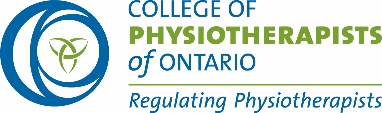 Funding for Therapy or Counselling Application FlowchartMaximum amount of funding available $17,370 over five yearsFunding is only for patients who have been sexually abused by a physiotherapistFunding is paid directly to the providerProvider can be a regulated health care professional or non-regulated professionalProvider must complete a College of Physiotherapists of Ontario document before funding can be releasedApplications that meet committee requirements are ones which:The applicant was a patient receiving care from a registrant at the time that the sexual abuse is alleged to have occurredThe College knows both the name of the patient / applicant and the name of the physiotherapistThere is an investigation in progress related to the alleged incidentThe patient has applied for funding for therapy and counselingThe therapist/counselor is not a family memberThe therapist/counselor has no findings of sexual abuse made against them in a regulatory/
non regulatory proceedingIf the therapist/counselor chosen by the patient is not a regulated health care provider, the patient has been advised of the limitations to address practice concerns should they arise